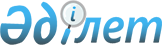 Қазақстан Республикасы Yкiметінің 2001 жылғы 26 мамырдағы N 722 қаулысына өзгерiстер енгізу туралыҚазақстан Республикасы Үкіметінің қаулысы 2001 жылғы 18 шілде N 975     Қазақстан Республикасының Үкiметi қаулы етеді:     1. "Қазақстан Республикасының Үкiметi мен Қырғыз Республикасының Үкiметi арасындағы Нарын-Сырдария су қоймалары сарқырамасының су-энергетика ресурстарын 2001 жылы пайдалану жөнiндегi келiсiмдi iске асыру шаралары туралы" Қазақстан Республикасының Үкiметiнiң 2001 жылғы 26 мамырдағы N 722  P010722_

   қаулысына мынадай өзгерiстер енгiзiлсiн:     "Электр энергиясының, көмiр мен мазуттың өзара жеткiзiлу кестесi" қосымшасы мынадай редакцияда жазылсын:---------------------------------------------------------------------------             Тұтынушы            ! Орташа !   Электр  !Есесiне ! Есесiне                                 !сағаттық! энергиясы,! көмiр  !  мазут                                 ! қуаты, !  мың кВт  !жеткiзу,! жеткiзу,                                 !  МВт   !           ! тонна  !  тонна---------------------------------------------------------------------------                             Оңтүстiк Қазақстан облысы"Шымкентэнерго" және                 70       154560       -      20 000"Тұранэнерго" мемлекеттiккоммуналдық кәсiпорындары"Кентауликвидрудник"                 13       28704       17940     -республикалық мемлекеттiккәсiпорны "Қазатомпром" ұлттық атом            7        15456        9660     -компаниясы" жабық акционерлiк қоғамыныңорталық кен басқармасы"ҚазТрансОйл" мұнай тасымалдау       2         4416        2760     -жөнiндегi ұлттық компаниясы" жабық акционерлiк қоғамы Шығысфилиалының Шымкент мұнай құбыры басқармасы                               Қызылорда облысы"Қызылорда аймақтық электр           24       52992       33120    -тораптық компаниясы" ашықакционерлiк қоғамы"Байқоңырэнерго"                     24       52992       33120    -мемлекеттiк өндiрiстiкэнергетикалық бiрлестiгi"Қазатомпром" ұлттық атом            5        11040        6900    -компаниясы жабық акционерлiк қоғамының N 6 кен басқармасы                              Алматы облысы"Талдықорған акционерлiк            14        30912       19320    -көлiктiк электр тораптықкомпаниясы" ашық акционерлiк қоғамы"КЕGОС" ашық акционерлiк            17        37536       23460    -қоғамы                               Жамбыл облысы"Қазфосфат" жауапкершiлiгi          124      273792      171120    -шектеулi серiктестiгi"Жамбыл электр тораптары"           53       117024       73140    -жабық акционерлiк қоғамы                              Басқа тұтынушылар"Қазақстан темiр жолы"              61       134688       84180    -республикалық мемлекеттiккәсiпорны---------------------------------------------------------------------------     2. Осы қаулы қол қойылған күнiнен бастап күшiне енедi.     Қазақстан Республикасының         Премьер-Министрі      Мамандар:        Қасымбеков Б.А.        Жұманазарова А.Б. 
					© 2012. Қазақстан Республикасы Әділет министрлігінің «Қазақстан Республикасының Заңнама және құқықтық ақпарат институты» ШЖҚ РМК
				